ProjektasVadovaudamasi Lietuvos Respublikos vietos savivaldos įstatymo 7 straipsnio 3 punktu, 15 straipsnio 13 dalimi, Lietuvos Respublikos biudžeto sandaros įstatymo 25 straipsniu, Lietuvos Respublikos krizių valdymo ir civilinės saugos įstatymo 47 straipsnio 3 punktu, Pagėgių savivaldybės taryba nusprendžia:Pakeisti Pagėgių savivaldybės mero rezervo lėšų naudojimo tvarkos aprašą, patvirtintą Pagėgių savivaldybės tarybos birželio 20d. Nr. sprendimuT-119„Dėl Pagėgių savivaldybės mero rezervo lėšų naudojimo tvarkos aprašo patvirtinimo“, papildant 81 punktu:„81. Krizių valdymo ir civilinės saugos sistemos subjektų, kaip jie suprantami pagal Lietuvos Respublikos krizių valdymo ir civilinės saugos įstatymo 6 straipsnį,sprendimams ar pavedimams vykdyti būtinas lėšas Meras potvarkiu skiria be atskiro prašymo ir be nagrinėjimo Komisijoje. Šiuo atveju Mero potvarkio projektą dėl lėšų skyrimo iš rezervo Mero pavedimu rengia Savivaldybės administracijos padalinys, atsakingas už konkretaus sprendimo ar pavedimo įgyvendinimo ar vykdymo išlaidų pateikimą apmokėti pagal kompetenciją.“2. Sprendimą paskelbti Teisės aktų registre ir Pagėgių savivaldybės interneto svetainėje www.pagegiai.lt.SUDERINTA:Pagėgių savivaldybės tarybos narys, pavaduojantis savivaldybės merą                                                                     Gintautas Stančaitis    Administracijos direktorė                                                                                 Dalija Irena EinikienėFinansų skyriaus vedėja                                                                                    Rūta FridrikienėŠvietimo, kultūros ir sporto skyriaus  vyriausioji specialistė (kalbos ir archyvo tvarkytoja)                                      Laimutė Mickevičienė  Parengė Ingrida Zavistauskaitė,Teisės, personalo ir civilinės metrikacijos skyriaus vyresnioji specialistė   Pagėgių savivaldybės tarybosveiklos reglamento     4 priedasSPRENDIMO PROJEKTO „dėl PAGĖGIŲ SAVIVALDYBĖS TARYBOS 2023 M. BIRŽELIO 20 D. SPRENDIMO nR. T-119 „DĖL pagėgių savivaldybės mero rezervo lėšų naudojimo tvarkos aprašo patvirtinimo“ PAKEITIMO“ AIŠKINAMASIS RAŠTAS2024-03-19	1. Projekto rengimą paskatinusios priežastys, parengto projekto tikslai ir uždaviniai. 	Reikalinga pakeisti Pagėgių savivaldybės mero rezervo lėšų naudojimo tvarkos aprašą, papildant nauju punktu, kuris leistų Pagėgių savivaldybėsįstaigų sprendimų ar pavedimų vykdymui būtinas lėšas skirti Mero potvarkiu iš Mero rezervo be atskiro prašymo ir nagrinėjimo Komisijoje.	2. Projekto iniciatoriai (institucija, asmenys ar piliečių atstovai) ir rengėjai.Projekto iniciatorius – Pagėgių savivaldybės mero institucija, rengėjas – Teisės, personalo ir civilinės metrikacijos skyriaus vyresnioji specialistė Ingrida Zavistauskaitė, tel. 8 602 03 603, el.p. i.zavistauskaite@pagegiai.lt.	3. Kaip šiuo metu yra reguliuojami projekte aptarti teisiniai santykiai.Lietuvos Respublikos vietos savivaldos įstatymo 7 straipsnio 3 punktu, 15 straipsnio 13 dalimi, Lietuvos Respublikos biudžeto sandaros įstatymo 25 straipsniu, Lietuvos Respublikos krizių valdymo ir civilinės saugos įstatymo 47 straipsnio 3 punktu.	4. Kokios siūlomos naujos teisinio reguliavimo nuostatos, kokių teigiamų rezultatų laukiama.Priėmus šį sprendimą, papildytas Pagėgių savivaldybės mero rezervo lėšų naudojimo tvarkos aprašas leis efektyviau ir operatyviau spręsti ekstremalios situacijos ar ypatingo įvykio metu iškilusias problemas.	5. Galimos neigiamos priimto projekto pasekmės ir kokių priemonių reikėtų imtis, kad tokiųpasekmių būtų išvengta:  priėmus sprendimą neigiamų pasekmių nenumatoma. 	6. Kokius galiojančius aktus (tarybos, mero, savivaldybės administracijos direktoriaus)reikėtų pakeisti ir panaikinti, priėmus sprendimą pagal teikiamą projektą: kitų galiojančių aktų keisti ar naikinti nereikės.	7. Sprendimo projektui įgyvendinti reikalingos lėšos, finansavimo šaltiniai.Nereikalinga.	8. Sprendimo projekto rengimo metu gauti specialistų vertinimai ir išvados.Nėra.	9. Numatomo teisinio reguliavimo poveikio vertinimo rezultatai.Nėra.	10. Sprendimo projekto antikorupcinis vertinimas.Nereikalingas.11. Kiti, iniciatoriaus nuomone, reikalingi pagrindimai ir paaiškinimai.Pagėgių savivaldybės mero rezervo lėšų naudojimo tvarkos aprašo III skyriaus lyginimasis variantas:„III SKYRIUSREZERVO LĖŠŲ SKYRIMAS, APSKAITA IR KONTROLĖ6.	Rezervo lėšos gali būti skiriamos fiziniams ar juridiniams asmenims (toliau – Asmenys):6.1.	kurių deklaruota gyvenamoji vieta ar buveinės registracijos vieta yra Pagėgių savivaldybėje;6.2.	kuriems nuosavybės teise priklausantis turtas yra registruotas Pagėgių savivaldybėje;6.3.	kuriems nuosavybės teise priklausantis turtas nebuvo apdraustas ir negauta draudimo išmoka.7.	Asmenys, norintys gauti lėšų iš rezervo 5.1–5.3 papunkčiuose nurodytiems tikslams, Savivaldybės merui ne vėliau kaip per 60 kalendorinių dienų nuo ekstremaliosios situacijos, ekstremaliojo įvykio, gaisro, stichinės nelaimės ar nepaprastosios padėties metu įvykusio įvykio, teikia:7.1.	motyvuotą prašymą su pagrįstais skaičiavimais (sąmatomis), išlaidas patvirtinančių dokumentų kopijas bei kitą informaciją, reikalingą prašymui nagrinėti (Priešgaisrinės gelbėjimo tarnybos pažymą (gaisro ar stichinės nelaimės atveju), nuosavybės teisę į pastatus, žemę, mišką, pasėlius ar kt. turtą, kuriam buvo padaryta žala, patvirtinančius dokumentus);7.2.	duomenis apie asmenį, banko sąskaitą, į kurią bus pervedamos lėšos.8.	Asmenų prašymus dėl išlaidų kompensavimo nagrinėja Savivaldybės mero potvarkiu sudaryta komisija (toliau – Komisija).81. Krizių valdymo ir civilinės saugos sistemos subjektų, kaip jie suprantami pagalLietuvos Respublikos krizių valdymo ir civilinės saugos įstatymo 6 straipsnį, sprendimams ar pavedimams vykdyti būtinas lėšas Meras potvarkiu skiria be atskiro prašymo ir be nagrinėjimo Komisijoje. Šiuo atveju Mero potvarkio projektą dėl lėšų skyrimo iš rezervo Mero pavedimu rengia Savivaldybės administracijos padalinys, atsakingas už konkretaus sprendimo ar pavedimo įgyvendinimo ar vykdymo išlaidų pateikimą apmokėti pagal kompetenciją.9.	Komisija:9.1.	nagrinėja, ar prašyme nurodytos aplinkybės pagrįstos, ar atitinka Tvarkos aprašo 5.1–5.3 papunkčiuose nurodytus tikslus;9.2.	prireikus kreipiasi į kompetentingas institucijas ir įstaigas siekdama nustatyti Tvarkos aprašo 5.1–5.3 papunkčiuose nurodytas aplinkybes;9.3.	nustačiusi, kad yra pagrindas tenkinti prašymą, parengia ir pateikia Savivaldybės administracijai (toliau – Administracija) raštą dėl lėšų skyrimo iš rezervo. Rašte nurodytas lėšų poreikis turi būti pagrįstas skaičiavimais ir išlaidas patvirtinančiais dokumentais;9.4.	informuoja prašymą pateikusį Asmenį apie pateikto prašymo tenkinimą ar netenkinimą. Jei prašymas netenkinamas, nurodoma netenkinimo priežastis.10.	Savivaldybės administracija gavusi raštą, nurodytą 9.3 papunktyje, teikia Savivaldybės administracijos Finansų skyriui rengti Savivaldybės mero potvarkio projektą dėl lėšų skyrimo iš rezervo, kurį teikia pasirašyti Savivaldybės merui;11.Pasirašytą Savivaldybės mero potvarkį dėl lėšų skyrimo iš rezervo per dokumentų valdymo sistemą pateikia Savivaldybės administracijos Centralizuotam buhalterinės apskaitos skyriui (toliau – Apskaitos skyrius).12.	Rezervo lėšos naudojamos pagal rezervo lėšų sąmatą.13.	Apskaitos skyrius:13.1.	tvarko rezervo lėšų apskaitą;13.2.	gavęs Savivaldybės mero potvarkį dėl lėšų skyrimo perveda skirtas lėšas į Asmens, pateikusio prašymą, sąskaitą;13.3.	kartu su metine atskaitomybe pateikia Savivaldybės administracijos Finansų skyriui rezervo lėšų panaudojimo ataskaitą.14.	Metų pabaigoje nepanaudotas rezervo lėšų likutis tampa Savivaldybės biudžeto lėšų likučiu.15.	Savivaldybės administracijos Finansų skyrius metinę rezervo lėšų panaudojimo ataskaitą teikia tvirtinti Savivaldybės tarybai kartu su Savivaldybės biudžeto tam tikrų metų vykdymo ataskaita.16.	Rezervo lėšų panaudojimo kontrolę vykdo Pagėgių savivaldybės Kontrolės ir audito tarnyba.“12. Pridedami dokumentai.Nėra. Teisės, personalo ir civilinės metrikacijos skyriausvyresnioji specialistė                                                                              Ingrida Zavistauskaitė                                                                                                                                Projektas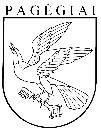 Pagėgių savivaldybės tarybasprendimasdėl PAGĖGIŲ SAVIVALDYBĖS TARYBOS 2023 M. BIRŽELIO 20 D. SPRENDIMO nR. t-119 „DĖL pagėgių savivaldybės mero rezervo lėšų naudojimo tvarkos aprašo patvirtinimo“ PAKEITIMO2023 m. kovo 20 d. Nr. T1-79Pagėgiai